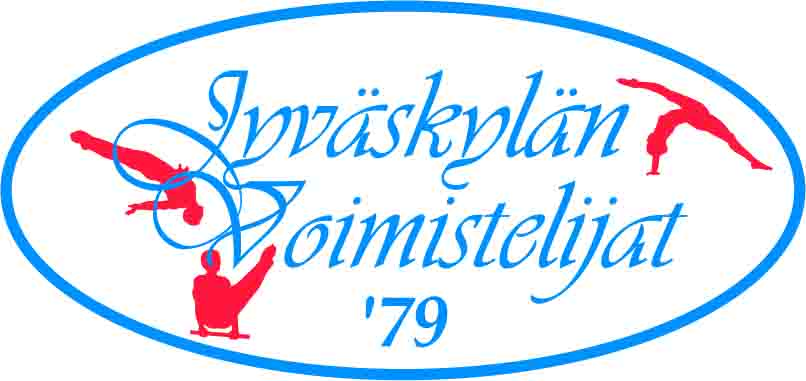 Palkkailmoitus Ohjaajan nimi:Aikaväli miltä tunnit kerätty:	Tilinro: Täytä vain ensimmäisellä kerralla ja jos tilinumero muuttuu.				Ryhmät ja ajat miltä tunnit kertyneet+tuuraukset:		Tunteja yhteensä:Tuntipalkka1/tuntimäärä:Tuntipalkka 2/tuntimäärä:Tuntipalkka 3/tuntimäärä:Palkka Yhteensä:Seuran matkustussääntö/ matkalaskupohja:https://www.jyvo.fi/seura/materiaalipankki/ Palkat lähetettävä kk 24. päivään mennessä osoitteeseen palkat@jyvo.fi . Palkat maksetaan annetulle tilille kk viimeisenä arkipäivänä.Muista toimittaa verokortti ensimmäisellä palkkakerralla, jos et ole sitä aiemmin toimittanut